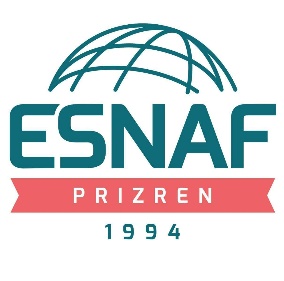 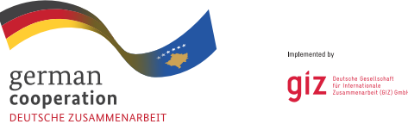 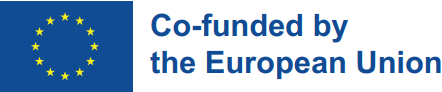 OBRAZAC ZA PRIJAVLJIVANJE I IZJAVA POD ZAKLETVOM PREDUZEĆAObrazac br. 1: 1. LIČNI PODACI2. PODACI PREDUZEĆA
3. INDIKATORI ZA ODREĐIVANJE VELIČINE PREDUZEĆA* Promet mora biti dokazan odgovarajućim PAK obrascima* Dokazi iz PAK-a o broju zaposlenih4. DELATNOST PREDUZEĆA
5. DA LI VAŠE PREDUZEĆE POSLUJE U SEKTORU OBNOVLJIVE ENERGIJE, ZELENE EKONOMIJE?			          Da 	   Ne 	  Ako je odgvor DA, navedite dodatno objašnjenje:6. POSLOVNE OBLASTI U KOJIMA ĆE SE IMPLEMENTIRATI DIGITALNE USLUGE
(Imate pravo da se opredelite samo za jedno polje)
7. AKO DOBIJETE GRANT PODRŠKU, KAKAV ĆE EFEKAT TO IMATI NA VAŠE PREDUZEĆE?
8. AKO DOBIJETE GRANT PODRŠKU, DA LI ĆETE ZAPOSLITI NOVE RADNIKE? AKO JESTE, KOLIKO RADNIKA PLANIRATE DA ZAPOSLITE?Mesto i datum:Ime i prezime poslovnog predstavnika:Pečat Preduzeća:Potpis:Obrazac br. 2: IZJAVA POD ZAKLETVOM PREDUZEĆAZakonski zastupnik (napišite ime): ____________________________________Preduzeće (unesite naziv preduzeća): ____________________________________Pod materijalnom i krivičnom odgovornošću izjavljujem da:- Sve kopije dokumenata su priložene uz prijavu,- Svi podaci u aplikaciji su tačni i odražavaju trenutnu situaciju. Obavezujemo se da redovno i odmah obaveštavamo donatora (ESNAF) o svakoj promeni ovih podataka,- Ja predstavljam jedno preduzeće registrovano u skladu sa zakonima na snazi Republike Kosovo,- Firma je mikro, malo ili srednje preduzeće kako je definisano veličinom preduzeća u Zakonu o stranim ulaganjima L-04/220- Preduzeće ne obavlja nijednu delatnost koja je suprotna zakonima Kosova:- Preduzeće nije u stečajnom postupku, - Preduzeće nema neizmirenih obaveza prema PAK-u.- Mi ćemo, u slučaju javnog informisanja, izjavljivati da su Digitalne usluge sufinansirane od strane ESNAF projekta koji finansira GIZ- Svestan sam da je preduzeće zajedno sa dobavljačem digitalnih usluga odgovorno za postizanje ciljeva digitalnih usluga za razvoj poslovanja kako je navedeno u aplikaciji.Mesto i Datum:
Potpis zakonskog zastupnika:Pečat preduzeća* Sve mora biti popunjeno u digitalnom obliku, potpisano i poslato u PDF obliku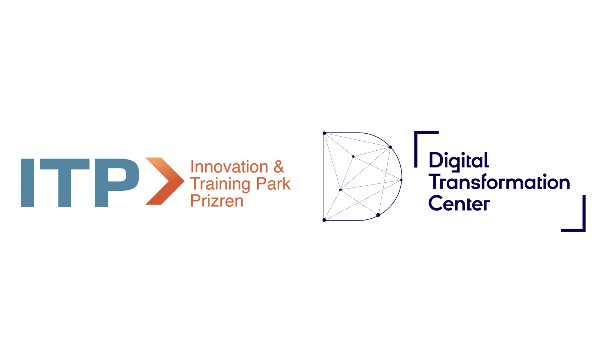 Ime i PrezimeLični BrojDatum RođenjaPolEtnicitetBoj TelefonaE-mailPuni naziv preduzećaPravni statusAdresa i lokacijaPoštanski broj i Poštanski uredWeb sajtZakonski zastupnikFunkcija zakonskog zastupnikaJedinstveni Registarski BrojNaziv bankeBroj računaOsnovna delatnost(prema registracionom kodu)Datum registracijeIme kontakt osobeTelefonski kontaktAdresa elektronske pošteIndikatori / Godina2022ŽeneManjineBroj radnikaGodišnji promet * (€) (2021):EksportDelatnostOpisProizvodnjaUslugeTrgovinaOstaloOblasti usluga digitalizacijeSvrha savetodavnih usluga
(dati pojašnjenja)Digitalni marketingWeb sajtUpravljanje odnosima sa kupcima i planiranje resursa preduzećaE-commerce (platforme za onlajn prodaju)Razni programi za automatizaciju i optimizacijuOstaloSamo za administratora (ESNAF)Samo za administratora (ESNAF)Broj aplikacije:Datum prijema:Kontrolisano od:Datum:Potpis: